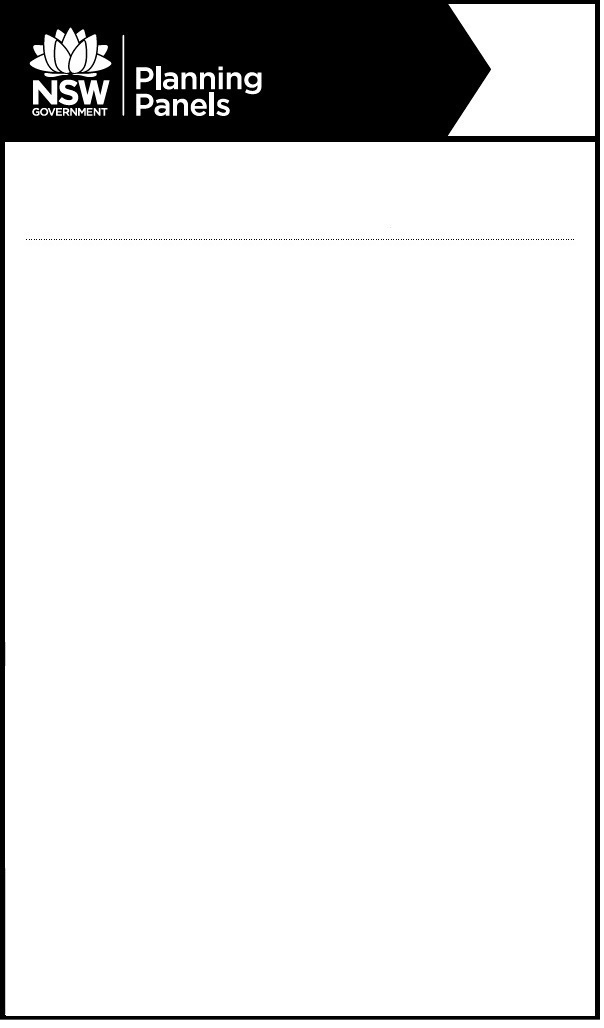 Notice of Public Meeting Planning PanelThe panel will meet to determine the following:PPSWES-91 – Orange – 423/2019(3) - 643 Mitchell Highway, Orange - Application has been made to modify development consent DA 423/2019(1) for the proposed Electricity Generating Works (solar farm).When: Tuesday, 7 December 2021 at 1.00pmWhere:   TeleconferenceRelevant documents will be available on the Planning Panels website www.planningportal.nsw.gov.au/planningpanels at least seven days before the meeting.To register to speak at the meeting, please contact the Planning Panels Secretariat before 4pm on Friday, 3 December 2021 on 02 8217 2060 or email enquiry@planningpanels.nsw.gov.auAny person may attend the meeting to observe. The panel is required to make an audio record of the meeting and make the recording publicly available on the Planning Panels website. You should be aware that this may include your personal information if you are presenting to the panel.